Publicado en Madrid el 28/08/2015 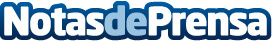 DHL invierte cerca de 47 millones de euros en el África subsaharianaFrank Appel, CEO de Deutsche Post DHL Group ha visitado África y ha destacado la importancia global de los mercados emergentes para el GrupoDatos de contacto:Noelia Perlacia Rasilla915191005Nota de prensa publicada en: https://www.notasdeprensa.es/dhl-invierte-cerca-de-47-millones-de-euros-en-el-africa-subsahariana Categorias: Internacional Finanzas Logística http://www.notasdeprensa.es